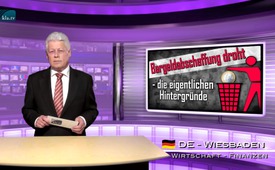 Надвигается отмены наличных денег ─ истинные причины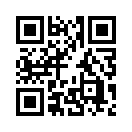 В течение нескольких месяцев политика через СМИ настоятельно объясняют общественности, как старомодно и затруднительно пользоваться монетами и банкнотами и как современно и эффективно в противовес к ним применение кредитной карты или чип-карты.В течение нескольких месяцев политика через СМИ настоятельно объясняют общественности, как старомодно и затруднительно пользоваться монетами и банкнотами и как современно и эффективно в противовес к ним применение кредитной карты или чип-карты. Кроме этого постоянно подобно мантре объясняют, что наличные содействуют отмыванию денег, способствуют уклонению от оплаты налогов, питают коррупцию и облегчают террористам добывать деньги. Мы сообщали уже об этом.


Непредвзятый наблюдатель удивлённо спросит себя, почему в настоящее время всё чаще и чаще затрагиваются именно эти темы. В конце концов, такие темы как отмыванию денег, уклонение от оплаты налогов, коррупция, а также терроризм существуют давно. А действительно большие грязные финансовые дела так или иначе ведутся без наличных денег. Таким образом, названные четыре причины кажутся подставными. Финансовые эксперты же попали своим высказыванием в точку, что фактически в данный момент является причиной этой кампании против наличных денег: они хотят ваши деньги! Итак, стоит заглянуть поглубже за кулисы и удостоверится с чем это связано.

Мировую финансовую систему можно было сохранить во время финансового краха в 2008 году только с помощью «Bail-out». Это значит, что в своё время государства выручили их налоговыми средствами и способствовали сохранению обречённых на гибель многочисленные финансовые кампании и банки искусственными финансовыми переводами, с обоснованием, что они «too big to fail» это значит «слишком большие, чтобы потерпеть крах». Однако впоследствии они не использовали льготное отношение для того, чтобы уменьшить собственный риск, а вместо этого пошли на ещё больший риск и сделали ещё больше долгов. Поскольку в настоящее время в случае кризиса государства просто не в состоянии финансово вновь спасти банки, то другой «Bail out» то есть другая государственная финансовая помощь в последующей неотложной ситуации будет не возможна.    

По этой причине в начале 2016 года в Европе было введено «Bail-in». Это значит, что финансовые кампании в будущем спасутся только, если используют в первую очередь состояние акционеров, займодержателей и вкладчиков. Это уже практиковалось на острове Кипр и в Италии. Правда не без последствий: многие люди пытаются защитить себя тем, что снимают деньги со счетов и копят у себя дома в форме наличных денег. 

Для того, чтобы забрать у людей эту возможность, наличные деньги нужно отменить или по крайней мере притормозить. Если не будет наличных денег, люди будут вынуждены оставлять деньги в кредитном учреждении или поменять на другое кредитное учреждение, предполагая, что оно более безопасное. Таким образом, в случае кризиса государство и финансовые учреждения могут без проблем прибегнуть к вкладам физических лиц. 

Но есть ещё другая причина ускоренной отмены наличных денег. Процентные ставки в банках в настоящее время опустились до нуля или находятся в минусе (например, в Швейцарии, в Японии и некоторых ЕС странах). Последствиями отрицательных процентных ставок является следующее: вместо того, чтобы вкладчику в конце года к накопленному добавить проценты, у него в ближайшем будущем ещё высчитают определённую сумму с его накоплений в виде отрицательных процентов. И с этой формой медленно внедряющейся экспроприации общество просто так не смирится. Как пример Швейцарии показывает, что после введения отрицательных процентных ставок большая часть населения снимает деньги из банка и копит дома. Государство и финансовая индустрия пытаются воспрепятствовать как раз этому развитию тем, что они непосредственное ограничение и ликвидацию наличных денег приукрашивают, требуют и ускоряют. 

Но отмена наличных денег принесёт с собой ещё гораздо более глубокую потерю свободы. Об этом мы сообщим в последующих передачах на тему «отмена наличных денег». Следите за новшествами, изучайте наши опубликованные передачи на эту тему и делитесь нашей информацией с вашими знакомыми. Сердечное спасибо!от K.H.C.Источники:http://www.handelsblatt.com/video/finanzen/dirk-muellers-cashkurs-bargeldabschaffung-soll-sparer-unterdruecken-und-enteignen/13017318.html

http://www.handelsblatt.com/finanzen/anlagestrategie/trends/umfrage-unter-sparern-80-prozent-wuerden-bei-minuszinsen-das-konto-raeumen/12987904.html
http://finanzmarktwelt.de/bargeldobergrenze-endlich-ein-thema-fuer-die-breite-oeffentlichkeit-27944/Может быть вас тоже интересует:#Nalichnost - Наличность - www.kla.tv/NalichnostKla.TV – Другие новости ... свободные – независимые – без цензуры ...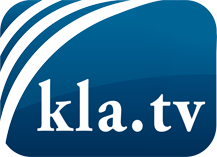 О чем СМИ не должны молчать ...Мало слышанное от народа, для народа...регулярные новости на www.kla.tv/ruОставайтесь с нами!Бесплатную рассылку новостей по электронной почте
Вы можете получить по ссылке www.kla.tv/abo-ruИнструкция по безопасности:Несогласные голоса, к сожалению, все снова подвергаются цензуре и подавлению. До тех пор, пока мы не будем сообщать в соответствии с интересами и идеологией системной прессы, мы всегда должны ожидать, что будут искать предлоги, чтобы заблокировать или навредить Kla.TV.Поэтому объединитесь сегодня в сеть независимо от интернета!
Нажмите здесь: www.kla.tv/vernetzung&lang=ruЛицензия:    Creative Commons License с указанием названия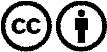 Распространение и переработка желательно с указанием названия! При этом материал не может быть представлен вне контекста. Учреждения, финансируемые за счет государственных средств, не могут пользоваться ими без консультации. Нарушения могут преследоваться по закону.